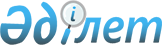 2012 жылға Шортанды ауданында әлеуметтік жұмыс орындарын ұйымдастыру туралы
					
			Күшін жойған
			
			
		
					Ақмола облысы Шортанды ауданы әкімдігінің 2012 жылғы 21 ақпандағы № А-1/56 қаулысы. Ақмола облысы Шортанды ауданының Әділет басқармасында 2012 жылғы 6 наурызда № 1-18-150 тіркелді. Күші жойылды - Ақмола облысы Шортанды ауданы әкімдігінің 2012 жылғы 18 мамырдағы № А-5/150 қаулысымен      Ескерту. Күші жойылды - Ақмола облысы Шортанды ауданы әкімдігінің 18.05.2012 № А-5/150 (қол қойылған күннен бастап күшіне енеді) қаулысымен.      РҚАО ескертпесі:

      Мәтінде авторлық орфография және пунктуация сақталған.

      «Халықты жұмыспен қамту туралы» Қазақстан Республикасының 2001 жылғы 23 қаңтардағы Заңының 7 бабының 5-4) тармақшасына, 18-1 бабына, «Қазақстан Республикасындағы жергілікті мемлекеттік басқару және өзін-өзі басқару туралы» Заңының 31 бабының 1 тармағы 13) тармақшасына, Қазақстан Республикасы Үкіметінің 2001 жылғы 19 маусымдағы № 836 қаулысымен бекітілген әлеуметтік жұмыс орындарын ұйымдастыру және қаржыландырудың Ережесі, «Жұмыспен қамту 2020 бағдарламасын бекіту туралы» Қазақстан Республикасы Үкіметінің 2011 жылғы 31 наурыздағы № 316 қаулысы, Қазақстан Республикасы Үкіметінің 2011 жылғы 18 шілдедегі № 815 қаулысымен бекітілген Жұмыспен қамтуға жәрдемдесудің белсенді шараларына қатысатын адамдарды оқытуды, олардың жұмысқа орналасуына жәрдемдесуді және оларға мемлекеттік қолдау шараларын көрсетуді ұйымдастыру және қаржыландыру қағидасына сәйкес Шортанды ауданының әкімдігі ҚАУЛЫ ЕТЕДІ:



      1. 2012 жылға арналған халықтың нысаналы топтарының арасынан жұмыссыздарды жұмысқа орналастыру үшін әлеуметтік жұмыс орындары (одан әрі- әлеуметтік жұмыс орындары) ұйымдастырылсын.



      2. Бекітілсін:

      1) 1 қосымшаға сәйкес жергілікті бюджет есебінен қаржыландырылатын, Шортанды ауданында 2012 жылға арналған әлеуметтік жұмыс орындарын жасаушы жұмыс берушілердің тізбесі;

      2) 2 қосымшаға сәйкес республикалық бюджет есебінен қаржыландырылатын, Шортанды ауданында 2012 жылға арналған уақытша әлеуметтік жұмыс орындарын жасаушы жұмыс берушілердің тізбесі.



      3. Осы қаулының орындалуын бақылау Шортанды ауданы әкімінің орынбасары М.А.Атабаевқа жүктелсін.



      4. Осы қаулы Ақмола облысының Әділет департаментінде мемлекеттік тіркеуден өткен күннен бастап күшіне енеді және ресми жарияланған күннен бастап қолданысқа енгізіледі.      Шортанды ауданының әкімі                   С.Қамзебаев

Шортанды ауданы әкімдігінің

2012 жылғы 21 ақпандағы  

№ А-1/56 қаулысына    

1 қосымша          Жергілікті бюджет есебінен қаржыландырылатын,

Шортанды ауданында 2012 жылға арналған әлеуметтік

жұмыс орындарын жасаушы жұмыс берушілер тізбесі

Шортанды ауданы әкімдігінің

2012 жылғы 21 ақпандағы  

№ А-1/56 қаулысына     

2 қосымша           Республикалық бюджет есебінен қаржыландырылатын,

Шортанды ауданында 2012 жылға арналған әлеуметтік

жұмыс орындарын жасаушы жұмыс берушілер тізбесі
					© 2012. Қазақстан Республикасы Әділет министрлігінің «Қазақстан Республикасының Заңнама және құқықтық ақпарат институты» ШЖҚ РМК
				№Жұмыс берушінің атауыКәсіп

(мамандық)Ұйымдастырылатын әлеуметтік жұмыс орындардың саныАйлардағы жұмыстың ұзақтығыТеңгедегі айлық жалақының мөлшеріАудандық бюджеттің қаражатынан өтелетін айлық жалақының мөлшері, теңгеде1«Жер-Ана» жауапкершілігі шектеулі серіктестігіәртүрлі жұмыстағы адам3617439,008719,502Агеева Н.П. жеке кәсіпкерсатушы1617439,008719,502Агеева Н.П. жеке кәсіпкерэкспедитор1617439,008719,502Агеева Н.П. жеке кәсіпкербухгалтер1617439,008719,503Невенченная Е.А. жеке кәсіпкерсатушы1617439,008719,503Невенченная Е.А. жеке кәсіпкербармен1617439,008719,503Невенченная Е.А. жеке кәсіпкераумақты жинап тазалаушы1617439,008719,504Жуков Л.А. жеке кәсіпкерсатушы2617439,008719,504Жуков Л.А. жеке кәсіпкерэкспедитор-тауартанушы1617439,008719,504Жуков Л.А. жеке кәсіпкербухгалтер1617439,008719,505Жукова Е.А. жеке кәсіпкерсатушы2617439,008719,505Жукова Е.А. жеке кәсіпкертауартанушы1617439,008719,505Жукова Е.А. жеке кәсіпкербухгалтер1617439,008719,506Жукова И.Н. жеке кәсіпкерсатушы2617439,008719,506Жукова И.Н. жеке кәсіпкераулашы1617439,008719,506Жукова И.Н. жеке кәсіпкержүргізуші1617439,008719,506Жукова И.Н. жеке кәсіпкеркүзетші3617439,008719,506Жукова И.Н. жеке кәсіпкербухгалтер1617439,008719,507«Петровское» акционерлік қоғамықоғаландыру және абаттандыру жөніндегі жұмыскер1617439,008719,507«Петровское» акционерлік қоғамыөндірістік жайларды жөндеу жөніндегі жұмыскер1617439,008719,508«Виктория НС» жауапкершілігі шектеулі серіктестікәртүрлі жұмыстағы адам4617439,008719,509Волокитин В.А. жеке кәсіпкертазартушы1617439,008719,509Волокитин В.А. жеке кәсіпкерәртүрлі жұмыстағы адам1617439,008719,5010Азденбаев Т.Ж. жеке кәсіпкерәртүрлі жұмыстағы адам3617439,008719,5011Шортанды ауданы әкімдігінің жанындағы шаруашылық жүргізу құқығындағы «Шортанды СУ» мемлекеттік коммуналдық кәсіпорныэкономист-бухгалтер1617439,008719,50№Жұмыс берушінің атауыКәсіп

(мамандық)Ұйымдастырылатын әлеуметтік жұмыс орындардың саныАйлардағы жұмыстың ұзақтығыТеңгедегі айлық жалақының мөлшеріРеспубликалық бюджеттің қаражатынан өтелетін айлық жалақының мөлшері, теңгеде1«Шортанды дезинфекция» жауапкершілігі шектеулі серіктестікшаруашылық меңгерушісі19520006 ай260001«Шортанды дезинфекция» жауапкершілігі шектеулі серіктестікшаруашылық меңгерушісі19520003 ай156002.«Капитал Трэйд Хауз» жауапкершілігі шектеулі серіктестікоператор19520006 ай260002.«Капитал Трэйд Хауз» жауапкершілігі шектеулі серіктестікоператор19520003 ай156003К.К.Саттыбаев жеке кәсіпкертауартанушы-сатушы19520006 ай260003К.К.Саттыбаев жеке кәсіпкертауартанушы-сатушы19520003 ай156004Д.М.Жапаров жеке кәсіпкерменеджер29520006 ай260004Д.М.Жапаров жеке кәсіпкерменеджер29520003 ай156005О.Т.Альжанова жеке кәсіпкерменеджер19520006 ай260005О.Т.Альжанова жеке кәсіпкерменеджер19520003 ай156006Д.А.Зилифян жеке кәсіпкерәкімші19520006 ай260006Д.А.Зилифян жеке кәсіпкерәкімші19520003 ай156007В.А.Волокитин жеке кәсіпкерменеджер29520006 ай260007В.А.Волокитин жеке кәсіпкерменеджер29520003 ай156008«Шортанды №9 орталық аудандық дәріхана» жауапкершілігі шектеулі серіктестікқойма меңгерушісі29520006 ай260008«Шортанды №9 орталық аудандық дәріхана» жауапкершілігі шектеулі серіктестікқойма меңгерушісі29520003 ай156009Ж.С.Урынбасарова жеке кәсіпкерменеджер19520006 ай260009Ж.С.Урынбасарова жеке кәсіпкерменеджер19520003 ай1560010«Дәулет» шаруа қожалығытехнолог29520006 ай2600010«Дәулет» шаруа қожалығытехнолог29520003 ай1560011Н.Н.Ысқақова жеке кәсіпкерменеджер29520006 ай2600011Н.Н.Ысқақова жеке кәсіпкерменеджер29520003 ай1560012Т.Ж.Әзденбаев жеке кәсіпкерменеджер19520006 ай2600012Т.Ж.Әзденбаев жеке кәсіпкерменеджер19520003 ай1560013З.А.Шайхимова жеке кәсіпкерменеджер19520006 ай2600013З.А.Шайхимова жеке кәсіпкерменеджер19520003 ай1560014И.П.Полтавец жеке кәсіпкерэкспедитор19520006 ай2600014И.П.Полтавец жеке кәсіпкерэкспедитор19520003 ай1560015«Бай-Азат» жауапкершілігі шектеулі серіктестікменеджер19520006 ай2600015«Бай-Азат» жауапкершілігі шектеулі серіктестікменеджер19520003 ай1560016Р.Б.Балтабаева жеке кәсіпкерменеджер19520006 ай2600016Р.Б.Балтабаева жеке кәсіпкерменеджер19520003 ай1560017А.Ю.Витковский жеке кәсіпкерменеджер19520006 ай2600017А.Ю.Витковский жеке кәсіпкерменеджер19520003 ай1560018Т.Ч.Руликовская жеке кәсіпкержүргізуші19520006 ай2600018Т.Ч.Руликовская жеке кәсіпкержүргізуші19520003 ай1560019А.Т.Шайхимова жеке кәсіпкерменеджер19520006 ай2600019А.Т.Шайхимова жеке кәсіпкерменеджер19520003 ай1560020Р.М.Жүнісов жеке кәсіпкеравтомеханик19520006 ай2600020Р.М.Жүнісов жеке кәсіпкеравтомеханик19520003 ай15600